Национална здравноосигурителна каса – РЗОК гр. Смолян, на основание чл.10а, ал.2 от ЗДСл, във връзка чл.14, ал.1 и ал.2 от Наредбата за провеждане на конкурсите за държавни служители и Заповед № РД-09-833 от 11.08.2017година на Управителя на НЗОКОБЯВЯВА КОНКУРСЗА  ДЛЪЖНОСТТА  СТАРШИ  ЮРИСКОНСУЛТ(ЕДНА ЩАТНА БРОЙКА)в отдел „Административно и правно обслужване на дейността“ в РЗОК гр. Смолян, при следните условия:Минимални изисквания за заемане на длъжността, предвидени в нормативни актове:образование: Висше;степен на образование: Магистър;професионален опит: 1/една/ година;илиминимален ранг за заемане на длъжността: V-ти младши.Специалности, по които е придобито образованието: „Право“ Специфични изисквания за заемане на длъжността, предвидени в специални нормативни актове: Удостоверение за юридическа правоспособност, съгласно Закона за съдебната власт.Допълнителни изисквания за заемане на длъжността, съгласно утвърдена длъжностна характеристика:  Компютърни умения- Microsoft Word, Excel, Internet.Начин за провеждане на конкурса:тест;интервю. Необходими документи, които кандидатите следва да представят за участие в       конкурса:заявление за участие в конкурс - Приложение № 2 от Наредбата за провеждане на конкурсите за държавни служители /НПКДС/;декларация по чл.17, ал.2, т.1 от НПКДС;копие от документи за придобита образователно–квалификационна степен и допълнителни квалификации;копие на документи, удостоверяващи продължителността и областта на професионалния опит. копие на Удостоверение за юридическа правоспособност, съгласно Закона за съдебната власт.в случай, че кандидатът притежава съответният ранг за изпълнение на длъжността, представя заверено копие от служебна книжка;копия от други документи по преценка на кандидата. Документите следва да бъдат представени лично или чрез упълномощено лице с нотариално заверено пълномощно в 10/десет/ дневен срок след публикуване на обявлението в  сградата на РЗОК гр. Смолян, бул.„България“ №7, I–ви етаж, Деловодство, Приемна за граждани 2, всеки работен ден от 08.30 до 12.00 часа и от 13.00 до 17.00 часа. Лице за контакт: Таня Димитрова, старши експерт в отдел „Административно и правно обслужване на дейността“, телефон  0301/67073.Краен срок за подаване на документите до 31.08.2017 година включително до 17.00 часа. Списъците и други съобщения във връзка с конкурса ще се обявяват на интернет  страницата на НЗОК.Описание на длъжността: Подпомага и участва в точното спазване и прилагане на действащото законодателство. Подпомага прилагането на нормативните актове в системата на РЗОК. Участва в контрола по сключване на индивидуални договори с договорни партньори и  доставчици.Участва в разработване на вътрешни нормативни актове. Дава становище по прилагане на трудовото, гражданското, административното и търговското право,относно дейността на РЗОК. Осъществява процесуално представителство.Подпомага законосъобразното упражняване на здравноосигурителните  права на гражданите, съгласно правилата за координация на системите за социална сигурност.10. Минимален размер на основната заплата – 550.00 лв./Основният размер на заплатата за длъжността се определя от професионалния опит на спечелилия конкурса кандидат, съгласно нормативните актове, определящи формирането на възнаграждението/.Образци на заявление за участие в конкурс и декларация по чл.17, ал.2, т.1 от НПКДС могат да се изтеглят от http://www.nhif.bg/.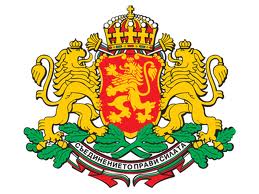 РЕПУБЛИКА БЪЛГАРИЯНАЦИОНАЛНА ЗДРАВНООСИГУРИТЕЛНА КАСА